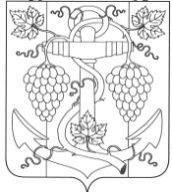 СОВЕТ ЗАПОРОЖСКОГО СЕЛЬСКОГО ПОСЕЛЕНИЯ ТЕМРЮКСКОГО РАЙОНАР Е Ш Е Н И Е  №  204LIV сессия                                                                                      IV созыва«16» декабря 2022 года                                                                ст. Запорожская                                         О досрочном прекращении полномочий депутата Совета Запорожского сельского поселения Темрюкского района         IV созыва А.А.Зяпаева На основании пункта 2 части 6 статьи 25 Устава Запорожского сельского поселения Темрюкского района, заявления депутата Совета Запорожского сельского поселения Темрюкского района IV созыва по Запорожскому четырехмандатному избирательному округу № 3, Зяпаева Александра Александровича, о досрочном прекращении  полномочий, в связи с отставкой по собственному желанию, Совет Запорожского сельского поселения Темрюкского района, Р Е Ш И Л:Прекратить досрочно полномочия депутата Совета Запорожского сельского поселения Темрюкского района  IV созыва по Запорожскому четырехмандатному избирательному округу № 3, 16 декабря 2022 года.Общему отделу администрации Запорожского сельского поселения Темрюкского района (Полтораченко) официально опубликовать настоящее постановление в периодическом печатном издании газете Темрюкского района «Тамань», официально опубликовать (разместить) на официальном сайте муниципального образования Темрюкский район в информационно –       телекоммуникационной сети «Интернет», а так же разместить на официальном сайте администрации Запорожского сельского поселения Темрюкского района.3.Решение вступает в силу со дня его подписания.Глава Запорожского сельскогопоселения Темрюкского района________________ Н.Г. Колодина«16» декабря 2022 годаПредседатель Совета Запорожского сельского поселения Темрюкского района________________ И.Р. Абрамян«16» декабря 2022 года